Tak Vás všechny zdravím na dálku! Pokusíme se něco vysvětlit, Vy si zapíšete důležité věci do sešitu, ukážu řešení příkladů, a nakonec si něco zkusíte sami zpracovat. K zápisu do sešitu budu dávat obrázek tužky , to, co bude napsáno modře, nepište. 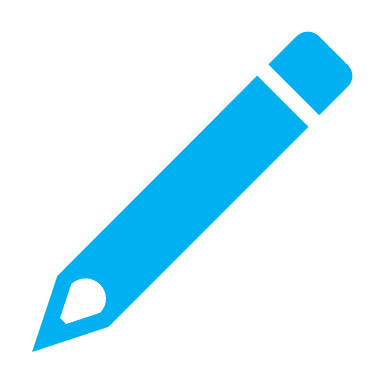 Úkoly, které budete řešit, by bylo dobré vyfotit v sešitě a fotku poslat na můj email, abych měla zpětnou vazbu. Pokud by byl problém, ozvěte se. Někdy pošlu i pracovní list, pokud nemá někdo tiskárnu, aby si ho vytiskl, bude psát na papír. Budu se snažit, aby se to dalo zvládnout i časově. Děkuji za spolupráci a jdeme na to Naposled jsme si psali PRAVIDLA DĚLITELNOSTI – máme poslední pravidlo 4.  Dopište si do sešitu zbylá pravidla:5 – na místě jednotek je 0 nebo 56 – číslo je dělitelné dvěma a třemi současně7 – pravidlo neexistuje (musí se zkusit dělením)8 – poslední trojčíslí je dělitelné osmi       	(př.: číslo 59 800, 800 lze vydělit osmi, proto je číslo 59 800 dělitelné osmi)9 – ciferný součet je dělitelný devíti        	(př.: číslo 84 627 – ciferný součet je 8+4+6+2+7 = 27, to je dělitelné 9, proto je číslo            	84 627 dělitelné devíti) 10 – na místě jednotek je 0Snažte se si pravidla zapamatovat.Ukážeme si příklad na určování dělitelů, a pak si zkusíte nějaké příklady z učebnice. Do sešitu:Př.: Jsou dána čísla: 80, 67, 885, 45 442, 11 500, 273 088.       Určete:která jsou dělitelná 5: Podle pravidla dělitelnosti 5 koukám, co je na místě jednotek:80, 67, 885, 45 442, 11 500, 273 088Dělitelná 5 jsou: 80, 885, 11 500která jsou dělitelná 10:Podle pravidla dělitelnosti 10 koukám, co je na místě jednotek:80, 67, 885, 45 442, 11 500, 273 088Dělitelná 10 jsou: 80, 11 500která jsou dělitelná 2:Podle pravidla dělitelnosti 10 koukám, co je na místě jednotek – musí tam být 2, 4, 6, 8, nebo 0:80, 67, 885, 45 442, 11 500, 273 088Dělitelná 2 jsou: 80, 45 442, 11 500, 273 088která jsou dělitelná 3:Podle pravidla dělitelnosti 3 zjišťuji ciferný součet (musí být dělitelný 3):80		8 + 0 = 867		6 + 7 = 13885		8 + 8 + 5 = 2145 442		4 + 5 + 4 + 4 + 2 = 1911 500		1 + 1 + 5 + 0 + 0 = 7273 088	2 + 7 + 3 + 0 + 8 + 8 = 28Dělitelná 3 jsou: 885Zkuste sami příklady z učebnice, zatím na tato čtyři pravidla: Do sešitu:Str. 137 / 3Str. 141 / 1Str. 136 / 4 a 5Str. 137 / 5Str. 139 / 3Str. 139 / 6 a)b)c)Ke kontrole, prosím, do pátku 20.3.HODNĚ ZDARU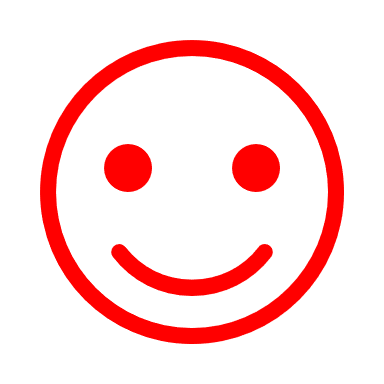 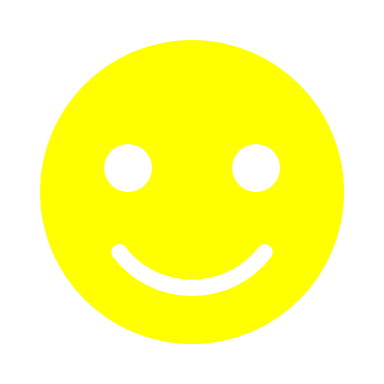 